Dans la Tribune de Genève du 10 juin 2015 à propos de la GOVJAM 2015 à GenèveAnja Wyden, la chancelière d’Etat genevoise voit une serrure, le Conseiller d’Etat Mauro Poggia une vieille femme Innovation48 heures pour faire vibrer le service public. Une expérience ludique sur l’administration genevoise se poursuit jusqu'à jeudi 11 juin 2015….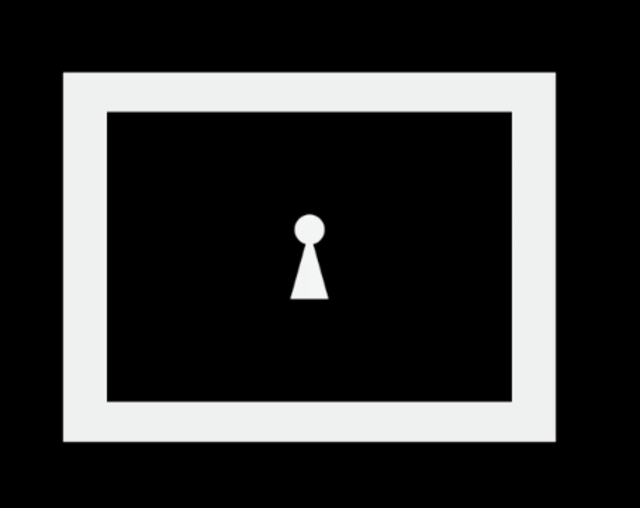 Et vous, que voyez-vous sur cette image? Image: GOVJAMLe secteur public n’est pas un sujet très sexy, c’est pour ça que l’événement mondial Global GovJam a investi depuis mardi après-midi la cour de l’Hôtel de Ville de Genève. Le terme «GovJam» est emprunté aux «jam sessions» de musique, ces séances d’improvisation où chacun apporte son instrument, sauf que les notes de musiques sont ici remplacées par les futurs services de l’administration.….. More Infos : http://www.tdg.ch/geneve/actu-genevoise/48heures-vibrer-service-public/story/25514179